Comité intergouvernemental de la propriété intellectuelle relative aux ressources génétiques, aux savoirs traditionnels et au folkloreVingt-sixième sessionGenève, 3 – 7 février 2013FONDS DE CONTRIBUTIONS VOLONTAIRES POUR LES COMMUNAUTÉS AUTOCHTONES ET LOCALES ACCRÉDITÉES
DÉCISIONS PRISES PAR LE DIRECTEUR GÉNÉRAL CONFORMÉMENT 
À LA RECOMMANDATION ADOPTÉE PAR LE CONSEIL CONSULTATIFNote d’information établie par le Directeur généralLes modalités de création du Fonds de contributions volontaires de l’OMPI (ci-après dénommé “Fonds”) approuvées par l’Assemblée générale figurent dans l’annexe du document WO/GA/39/11.  L’article 6.i) de la décision est ainsi rédigé :“Le Conseil consultatif adopte sa recommandation avant la fin de la session du comité en marge de laquelle il se réunit.  Cette recommandation indique :“i)	la session suivante du comité et, le cas échéant, la ou les réunions du groupe de travail intersessions visées par l’assistance financière (c’est-à-dire la session suivante du comité),“ii)	les demandeurs qui, de l’avis du conseil, devraient bénéficier d’une assistance pour la session du comité ou la ou les réunions du groupe de travail intersessions considérées et pour lesquels des fonds sont disponibles,“iii)	les demandeurs éventuels qui, de l’avis du conseil, devraient en principe bénéficier d’une assistance mais pour lesquels les fonds nécessaires disponibles ne sont pas suffisants,“iv)	les demandeurs éventuels dont la demande d’assistance a été rejetée conformément à la procédure décrite à l’article 10,“v)	les demandeurs éventuels dont la demande d’assistance a été reportée à la prochaine session du comité conformément à la procédure décrite à l’article 10.“Le Conseil consultatif transmet sans délai le contenu de sa recommandation au Directeur général de l’OMPI, qui prend une décision conforme à cette recommandation.  Celui-ci en informe le comité sans tarder, en tout état de cause avant la fin de sa session en cours, sous couvert d’une note d’information précisant la décision prise à l’égard de chaque demandeur.”En conséquence, le Secrétariat souhaite communiquer le rapport et les recommandations adoptés par le Conseil consultatif à l’issue de sa réunion tenue en marge de la vingt-sixième session du comité.  Ce rapport fait l’objet de l’annexe.Le comité est informé que, conformément à l’article 6.d) de l’annexe du document WO/GA/39/11 approuvée par l’Assemblée générale à sa trente-neuvième session, le Directeur général a adopté les décisions recommandées par le Conseil consultatif au paragraphe 4 de son rapport.[L’annexe suit]RAPPORT

DU CONSEIL CONSULTATIF DU FONDS

DE CONTRIBUTIONS VOLONTAIRES DE L’OMPILe Conseil consultatif du Fonds de contributions volontaires de l’OMPI, dont les noms des membres, nommés par décision du Comité intergouvernemental de la propriété intellectuelle relative aux ressources génétiques, aux savoirs traditionnels et au folklore à sa vingt-sixième session, figurent à la fin du présent rapport, a tenu sa dix-huitième réunion les 5 et 6 février 2014 sous la présidence de Mme Alexandra GRAZIOLI, membre d’office, en marge de la vingt-sixième session du comité intergouvernemental.Les membres du Conseil consultatif se sont réunis conformément aux articles 7 et 9 de l’annexe du document WO/GA/39/11.  M. Nelson DE LEÓN KANTULE, membre nommé du Conseil consultatif, n’a pas participé aux délibérations et s’est abstenu de voter sur sa demande d’assistance financière, conformément à l’article 11 de ladite annexe.Conformément à l’article 5.a) de l’annexe du document WO/GA/39/11, le Conseil consultatif a pris note de la situation financière du Fonds décrite dans la note d’information WIPO/GRTKF/IC/26/INF/4 en date du 9 décembre 2013, distribuée avant l’ouverture de la vingt-sixième session du comité, qui indiquait que le montant disponible au titre du Fonds, déduction faite du montant engagé précédemment, était de 402,70 francs suisses au 7 décembre 2013.  Par conséquent, le Conseil consultatif a adopté les recommandations ci-après sur la base de l’examen de la liste des 21 candidats provenant de cinq régions géoculturelles figurant dans la note d’information WIPO/GRTKF/IC/26/INF/4 ainsi que du contenu des demandes correspondantes, conformément à l’article 6.i) de l’annexe du document WO/GA/39/11 :future réunion pour laquelle un appui financier est prévu conformément à l’article 5.e) : vingt-septième session du comité;  demandeurs qui, de l’avis du conseil, devraient en principe bénéficier d’une assistance pour cette session du comité :Aucundemandeurs dont l’examen de la demande par le Conseil consultatif devrait être reporté à la prochaine session du comité (par ordre alphabétique) :M. Babagana ABUBAKARM. Hamadi AG MOHAMED ABBAM. Estebancio CASTRO DIAZM. Nelson DE LEÓN KANTULEMme Dora OGBOIM. Dilip Singh RAIM. Kamal Kumar RAIM. Stephen RWAGWERIMme Chinara SADYKOVAMme Tarisi VUNIDILOdemandeurs dont la demande de participation devrait être rejetée (par ordre alphabétique) :M. Isah BUKENYAM. Luis Gonzaga BUSTAMANTE MARÍNMme Alba Lucia CASTAÑEDA VELEZM. Albert DETERVILLE M. Sam Yatiri FLORES DUEÑASM. Moussa KANTA IBRAHIMMme Taous NAIT SIDM. Séverin SINDIZERA M. Lakshmikanta SINGHMme Nongpoklai SINHAM. Ngwang SONAM SHERPALe contenu du présent rapport et les recommandations qu’il contient seront transmis au Directeur général de l’OMPI après son adoption par les membres du Conseil consultatif conformément au dernier alinéa de l’article 6.i) de l’annexe du document WO/GA/39/11.Fait à Genève, le 6 février 2014/...Liste des membres du Conseil consultatif :Mme Alexandra GRAZIOLI, conseillère (propriété intellectuelle), Mission permanente de la Suisse (Genève), présidente du Conseil consultatif, vice-présidente du comité intergouvernemental, membre d’office [signé]et, par ordre alphabétique :M. Arsen BOGATYREV, attaché, Mission permanente de la Fédération de Russie, Genève [signé]Mme Hema BROAD, représentante, Nga Kaiawhina a Wai 262 (NKW262) (Nouvelle-Zélande) [signé]M. Nelson DE LEON KANTULE, représentant, Asociación Kunas unidos por Napguana/Association of Kunas for Mother Earth (KUNA) (Panama) [signé]Mme Simara HOWELL, premier secrétaire, Mission permanente de la Jamaïque, Genève [signé]M. Nazrul ISLAM, ministre, Mission permanente du Bangladesh, Genève [signé]Mme Edwina LEWIS, sous-directrice, International Policy and Cooperation Section, IP Australia, Canberra (Australie) [signé]M. Mandixole MATROOS, premier secrétaire, Mission permanente de la République d’Afrique du Sud, Genève [signé]Mme Jennifer TAULI CORPUZ, représentante, Fondation Tebtebba – Centre international des peuples autochtones pour la recherche et l’éducation (Philippines) [signé][Fin de l’annexe et du document]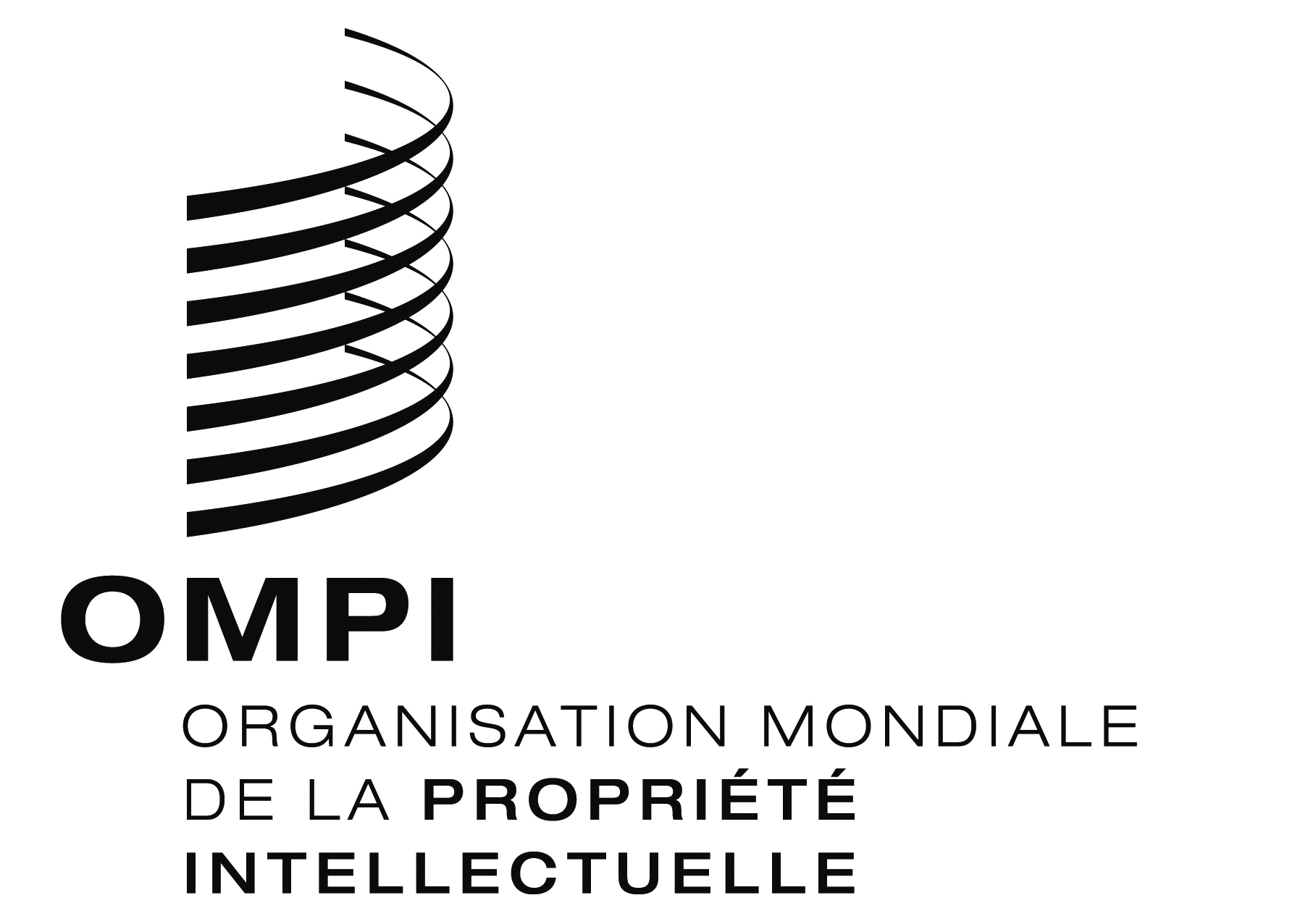 FWIPO/GRTKF/IC/26/INF/6 WIPO/GRTKF/IC/26/INF/6 WIPO/GRTKF/IC/26/INF/6 ORIGINAL : anglaisORIGINAL : anglaisORIGINAL : anglaisDATE : 6 février 2014DATE : 6 février 2014DATE : 6 février 2014